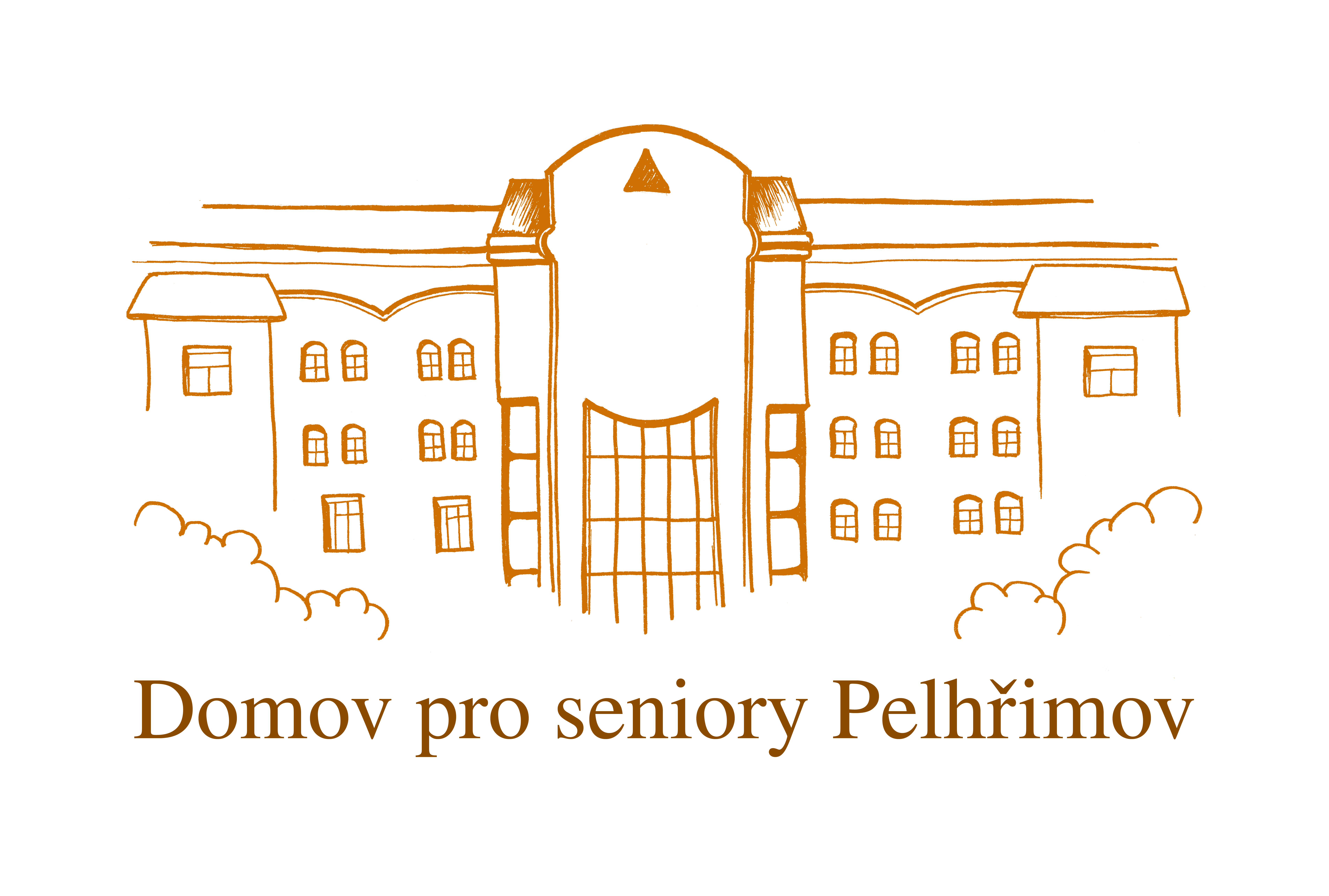 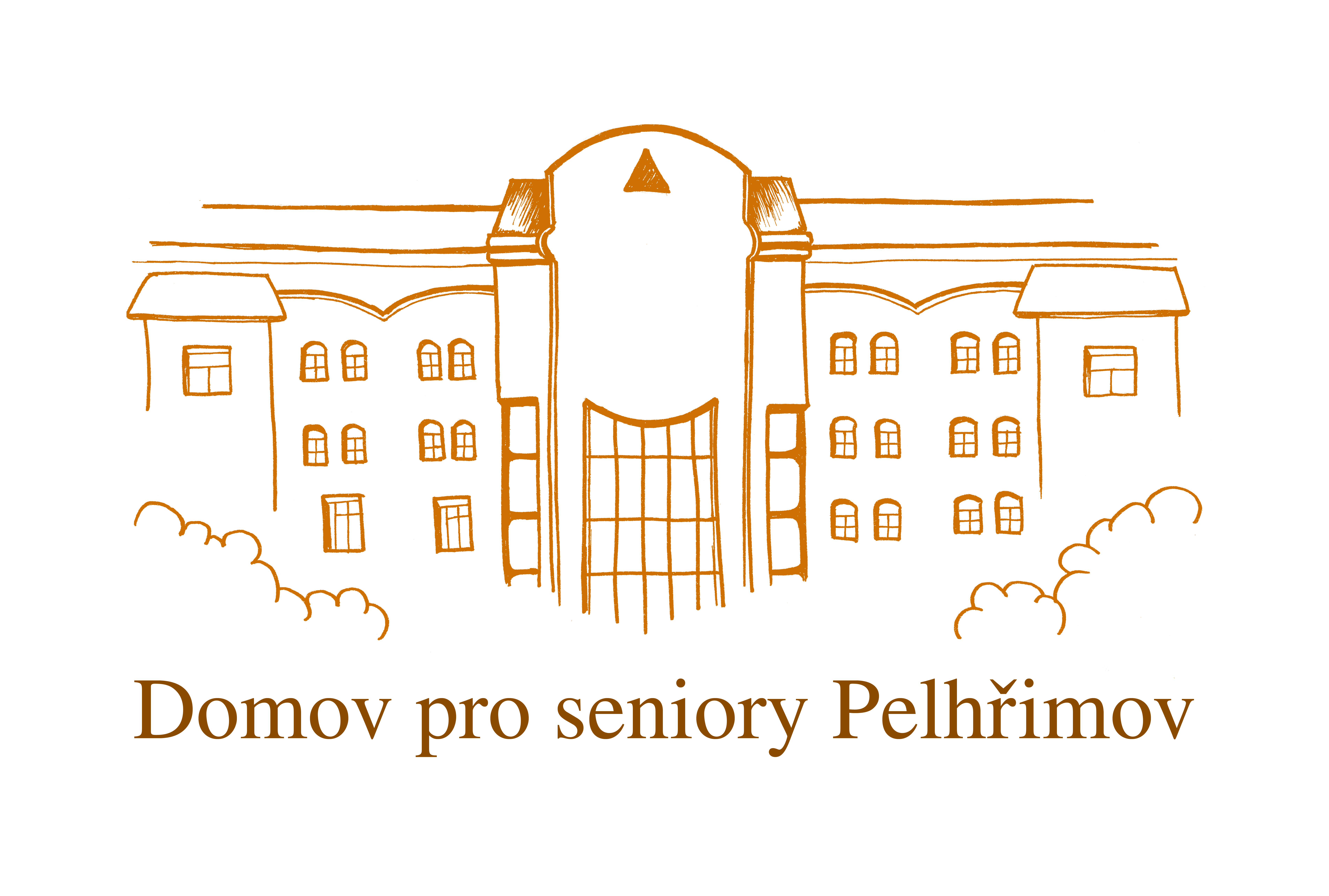 				Domov pro seniory Pelhřimov, příspěvková organizaceRadětínskáo 2305, 393 01 	Radětínská 2305, Pelhřimov				IČ: 75136295NAM systém, a.s.								U Pošty 1163/13								Havířov – Prostřední Suchá								735 64								IČ: 25862731 DIČ: CZ25862731								Vyřizuje		Místo, datum									Monika Miřátská	Pelhřimov 									565 301 257		2024-04-23OBJEDNÁVKA 8/2024Tímto objednáváme: - systém tísňové komunikace HelpLivi, vč. aktivace		Kč 186.800,- vč. DPH- školení správy a obsluhy 					Kč     8.470,- vč. DPHPředpokládaná cena celkem: maximálně  Kč 195.270,- vč. DPHMísto dodání: Radětínská 2305, Pelhřimov, 393 01Termín dodání: do 30. června 2024Kontaktní osoba: Mgr. Bc. Petra Bruknerová, DiS.	Mgr. Petra Bruknerová, DiS.; ředitelka	Domov pro seniory Pelhřimov, příspěvková organizace	Radětínská 2305, Pelhřimov, 39301, IČ: 75136295 Akceptace objednávky:Dne ……………………………….			 …………………………………………………………….						Za NAM systém, a.s.:  Ing. Pavel Tač Příloha – zařízení systému tísňové komunikace HelpLivi- přijímač HelpLivi	4 ks- záložní akumulátor pro přijímač 	4 ks- bezdrátové GPS tlačítko	8 ks- bezdrátové přenosné tlačítko – tvar hodinek	10 ks- pevné tlačítko k lůžku s držákem 	5 ks- pevné tlačítko s táhlem	3 ks- pevné červené tlačítko	12 ks- detektor otevření dveří	2 ks- detektor opuštění lůžka s trvalým napájením	3 ks - bezdrátový detektor opuštění lůžka 	3 ks